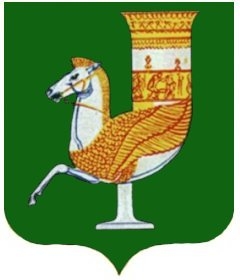 П  О  С  Т  А  Н  О  В  Л  Е  Н  И  Е   АДМИНИСТРАЦИИ   МУНИЦИПАЛЬНОГО  ОБРАЗОВАНИЯ «КРАСНОГВАРДЕЙСКИЙ  РАЙОН»От  11.05.2022г.   № 364 с. КрасногвардейскоеО внесении изменений в постановление администрации муниципального образования «Красногвардейский район» от 04.03.2021 г. № 188 «О муниципальной программе муниципального образования «Красногвардейский район»  «Управление муниципальными финансами» В целях приведения в соответствие с действующим законодательством нормативных правовых актов администрации МО «Красногвардейский район», руководствуясь Уставом МО «Красногвардейский район»ПОСТАНОВЛЯЮ:	1.Внести изменения в постановление  администрации МО «Красногвардейский район» от 04.03.2021 г. № 188 «О муниципальной программе муниципального образования «Красногвардейский район» «Управление муниципальными финансами» в приложении:1.1. п. 9 Паспорта  муниципальной программы МО «Красногвардейский район» изложить в новой редакции:«Объем бюджетных ассигнований на реализацию Программы составляет 87353,9 тыс.рублей, в том числе по годам:2021 год – 23650,1тыс. руб.;2022 год – 16140,1 тыс. руб.;2023 год – 20013,9 тыс. руб.;2024 год – 27549,8 тыс.руб.»;1.2. п. 12 Паспорта  муниципальной программы МО «Красногвардейский район» изложить в новой редакции:«На реализацию подпрограммы «Совершенствование системы межбюджетных отношений и содействие повышению уровня бюджетной обеспеченности муниципальных образований»  - 39636,1 тыс. рублей, в том числе по годам: 2021 год – 17297,0 тыс. руб.;2022 год – 9679,7 тыс. руб.;2023 год – 6329,7 тыс. руб.;2024 год – 6329,7 тыс.руб.»;1.3. Абзац шестой раздела 8 муниципальной программы МО «Красногвардейский район» изложить в новой редакции:«Объем финансового обеспечения реализации муниципальной программы за весь период ее реализации составляет  87353,9  тыс.  рублей,  в том числе по годам:2021 год – 23650,1тыс. руб.;2022 год – 16140,1 тыс. руб.;2023 год – 20013,9 тыс. руб.;2024 год – 27549,8 тыс.руб.»;1.4. п. 8 Паспорта Подпрограммы 3 «Совершенствование системы межбюджетных отношений и содействие повышению уровня бюджетной обеспеченности муниципальных образований» изложить в новой редакции:«Прогнозируемый  объем  финансирования  подпрограммы 3  составляет 39636,1 тыс. рублей,  в том числе по годам:  2021 год – 17297,0 тыс. руб.;2022 год – 9679,7 тыс. руб.;2023 год – 6329,7 тыс. руб.;2024 год – 6329,7 тыс.руб.»;1.5. Второй абзац раздела 5 Паспорта Подпрограммы 3 «Совершенствование системы межбюджетных отношений и содействие повышению уровня бюджетной обеспеченности муниципальных образований» изложить в новой редакции:«Объем финансового обеспечения реализации подпрограммы составляет 39636,1 тыс. рублей,  в том числе по годам:  2021 год – 17297,0 тыс. руб.;2022 год – 9679,7 тыс. руб.;2023 год – 6329,7 тыс. руб.;2024 год – 6329,7 тыс.руб.».	2. Опубликовать данное постановление в районной газете «Дружба» и разместить на официальном сайте органов местного самоуправления МО «Красногвардейский район» в сети «Интернет». 3. Контроль за исполнением настоящего постановления возложить на управление финансов администрации МО «Красногвардейский район». 4. Настоящее постановление вступает в силу  с  момента его опубликования и распространяется на правоотношения, возникшие с 08.04.2022 г.Глава  МО «Красногвардейский   район»	                                              Т.И. Губжоков	